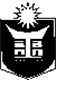 INSTITUT TADBIRAN AWAM NEGARA (INTAN)KURSUS DIPLOMA PENGURUSAN AWAM BIL 1/2011MOHAMAD AMARULLAH BIN AZMISIDANG C810801-14-5889KEKURANGAN PENGETAHUAN DALAM BIDANG PERTANIAN MEMPENGARUHI KEGAGALAN BELIA TANI DI DAERAH SEGAMATABSTRAKKajian ini bertujuan untuk mengenal pasti faktor-faktor yang mendorong penglibatan usahawan belia dalam bidang perniagaan yang berteraskan bidang pertanian. Selain itu, kajian ini juga akan membuat kajian terperinci terhadap persepsi dan minat usahawan belia di Daerah Segamat, Negeri Johor terhadap faktor-faktor yang mempengaruhi kegagalan dalam pengurusan perniagaan mereka di samping mengenal pasti masalah yang dihadapi oleh usahawan belia semasa memulakan dan di sepanjang tempoh mengendalikan perniagaan. Kaedah pengumpulan data mellalui soal selidik telah dan melibatkan seramai 50 orang usahawan belia yang terlibat dalam aktiviti pertanian di negeri Daerah Segamat, Johor. Secara umumnya penemuan kajian menunjukkan faktor utama yang mendorong usahawan wanita menceburi bidang keusahawanan adalah kerana faktor minat, sebagai sumber pekerjaan dan pendapatan utama serta mendapat sokongan dan bantuan daripada pihak keluarga dan pihak kerajaan. Dapatan kajian juga mendapati elemen kompetensi dan aspek pengetahuan dalam pengurusan perniagaan sikap merupakan elemen yang paling mempengaruhi kejayaan seseorang usahawan tani manakala elemen kemahiran pula merupakan elemen yang paling mempengaruhi kepada kegagalan seseorang usahawan tani dalam perniagaannya.PERAKUAN“Saya akui bahawa laporan ini adalah hasil kerja saya sendiri kecuali nukilan dan ringkasan yang tiap-tiap satunya telah saya jelaskan sumbernya.”			Tandatangan		: ……………………………….			Nama Penyelidik	: MOHAMAD AMARULLAH BIN AZMI			Tarikh			: 16 Mac 2012BAB IPENGENALAN1.1	PendahuluanModul Kajian Lapangan (MKL) adalah merupakan salah satu modul utama bagi Kursus Diploma Pengurusan Awam (DPA) Bil. 1/2011 yang diadakan selama 9 hari bermula dari 28 Februari 2012 sehingga 8 Mac 2012 bertempat  di empat (4) buah daerah di Negeri Johor iaitu Segamat, Kluang, Muar dan Mersing. Modul ini wajib diikuti oleh semua peserta Kursus Diploma Pengurusan Awam yang merupakan pegawai-pegawai lantikan baru bagi Skim Perkhidmatan Tadbir dan Diplomatik (PTD).Antara objektif modul ini dilaksanakan adalah untuk memberi pendedahan dan pemahaman kepada para peserta mengenai amalan perancangan pembangunan Negara di peringkat negeri dan daerah selain daripada menambah pengetahuan dan kemahiran para peserta dalam hal-hal dasar-dasar sosio-ekonomi dan pembangunan Negara.Sepanjang tempoh pelaksanaan Modul Kajian Lapangan ini, peserta-peserta Kursus Diploma Pengurusan Awam ditempatkan di mukim-mukim serta kampong-kampung di dalam Daerah Segamat, Johor. Peserta telah diletakkan bersama keluarga-keluarga angkat selama Sembilan hari bagi menyelami dan memahami kehidupan seharian keluarga angkat mereka. Sepanjang tempoh tersebut, peserta kursus dikehendaki menyelidik dan mendapatkan seberapa banyak maklumat yang berkaitan bagi menyiapkan tajuk kajian yang telah ditetapkan oleh pihak Pusat Pembangunan Profesional (PPP). Selain itu juga, peserta-peserta yang ditempatkan di sesebuah daerah juga dikehendaki menganjurkan sekurang-kurangnya tiga program kemasyarakatan untuk daerah tersebut bagi merapatkan hubungan dengan penduduk setempat.1.2	Latar Belakang KajianKerajaan sentiasa berusaha dan mempunyai rangka kerja dasar untuk memperkasakan pembangunan modal insan negara, oleh yang sedemikian penglibatan golongan belia dalam aktiviti-aktivti serta program-program pembangunan belia merupakan satu usaha penting yang berterusan dalam menyedarkan kepada golongan belia ini akan peranan mereka dalam aspek pembangunan negara. Golongan belia juga sentiasa dilihat sebagai pelapis pemimpin masa hadapan yang juga bertindak sebagai sebuah agen perubahan yang mampu mempengaruhi masyarat dan komuniti khasnya di luar bandar. Selain daripada itu, kementerian serta agensi kerajaan juga mempunyai dasar dan pelan pelaksanaan untuk mempertingkatkan penyertaan golongan belia dalam bidang perniagaan dan keusahawanan. Kerajaan melalui pihak Kementerian Belia dan Sukan (KBS) telah merangka pelbagai program pembangunan belia dan secara khususnya memperkenalkan program untuk menarik minat golongan belia ini untuk menyertai aktiviti perniagaan dan keusahawanan. Sebagai contoh, di bawah Skim Tabung Ekonomi Belia (STEB) yang diperkenalkan pada tahun 2009, kerajaan telah menyediakan peruntukan bagi membantu golongan-golongan belia ini untuk  memulakan perniagaan dalam bidang perniagaan di bawah Program Belia Niaga dan menggalakkan golongan belia untuk terlibat dalam aktiviti pertanian di bawah Program Belia Tani. Walau bagaimanapun, STEB dilihat tidak mendatangkan kesan atau gagal untuk menarik minat golongan belia untuk terlibat dalam bidang perniagaan dan keusahawanan. Oleh yang sedemikian, timbul satu pernyataan masalah untuk mengkaji persepsi golongan belia ini dalam penglibatan dalam bidang perniagaan dan pertanian serta mengenal pasti faktor-faktor pendorong yang mempengaruhi mereka untuk terlibat secara langsung dengan perniagaan dan aktiviti pertanian ini.  Tajuk kajian yang telah diberikan bagi Modul Kajian Lapangan ialah “Penglibatan Golongan Belia dalam Projek Pembangunan dan Sosioekonomi di Daerah Segamat”. Seluruh ahli kumpulan kami telah sepakat untuk memfokuskan tajuk kajian kepada “Kekurangan Pengetahuan Dalam Bidang Pertanian Mempengaruhi Kegagalan Belia Tani di Daerah Segamat”.1.3	Penyataan MasalahPenglibatan golongan belia khususnya daripada golongan belia lepasan sekolah dalam bidang pertanian sehingga ke hari ini masih berada di takuk lama. Negara juga dilihat ketandusan modal insan yang berpengetahuan dalam bidang pertanian walaupun asas pembangunan negara adalah dibina berteraskan sektor pertanian. Justeru itu, keperluan guna tenaga modal insan berpengetahuan di bidang pertanian komersial adalah sangat diperlukan dan ditagih oleh kerajaan dalam usaha melonjakkan pembangunan sektor pertanian, di samping memodenkan industri asas tani dan membangunkan guna tenaga mahir di bidang pertanian komersial. Penglibatan golongan belia dalam sektor pertanian di  masih berada di tahap yang rendah. Persepsi negatif terhadap bidang pertanian, mentaliti makan gaji dengan sektor awam dan swasta juga ketiadaan galakan serta sokongan daripada keluarga dan masyarakat serta ketiadaan maklumat lengkap tentang prosedur dan tatacara yang boleh diikuti untuk menceburi bidang ini membantutkan penglibatan golongan belia dalam sektor pertanian tambah lagi kesukaran mendapatkan bantuan teknikal dan kemudahan pembiayaan daripada agensi yang berkaitan.Selain daripada itu, kekurangan pengetahuan khusus terutamanya adalah amalan pertanian baik serta penggunaan teknologi moden dalam pertanian dilihat di tahap yang kurang memuaskan khususnya di kawasan luar bandar. Kawasan luar bandar yang mempunyai peratusan guna tanah yang rendah wajar dimanfaatkan bagi menjalankan aktiviti pertanian yang dapat meningkatkan taraf sosioekonomi luar bandar. Maka, oleh yang sedemikian adalah wajar satu kajian dijalankan bagi menilai penglibatan, minat serta faktor-faktor penentu bagi kejayaan sesebuah aktiviti pertanian yang dijalankan oleh golongan-golongan belia di luar bandar khususnya di Daerah Segamat, Johor. Melalui dapatan maklumat yang diperolehi daripada kajian ini, adalah diharapkan ianya dapat dijadikan panduan kepada jabatan atau agensi kerajaan yang berkaitan.1.4	Objektif KajianPujian sewajarnya diberikan kepada golongan-golongan belia yang terlibat secara langsung dalam menceburi bidang pertanian kerana penyertaan golongan belia dalam pertanian dilihat berisiko dan mempunyai banyak cabaran. Golongan-golongan belia ini pastinya mempunyai sebab-sebab tersendiri sehingga sanggup menolak jawatan lain yang lebih menjanjikan pendapatan muda dan membuat keputusan untuk berbakti kepada tanah. Selain itu juga, golongan belia ini sering berhadapan dengan persepsi negatif daripada masyarakat mengenai penglibatan dalam bidang pertanian, kerana masyarakat kadangkala melihat pekerjaan sebagai usahawan tani ini tidak menjamin masa hadapan yang baik. Namun seperti kata, perpatah, Bebudi Kepada Tanah, Pasti Mendapat Hasilnya, sekiranya golongan belia ini berusaha dengan tekun serta mendapat khidmat dan sokongan dari pihak berwajib, sudah pasti kejayaan berada di dalam tangan.Objektif kajian ini adalah untuk mengenalpasti persepsi belia-belia terhadap pertanian dan mengenalpasti keperluan dan kesediaan para belia terhadap program pendidikan pertanian yang dianjurkan oleh kerajaan mahupun swasta. Antara objektif kajian yang telah dikenal pasti juga adalah seperti berikut:Mengenalpasti tahap komitmen yang diberikan oleh belia tani untuk menyertai latihan dan kelas bimbingan yang telah disediakan untuk mengenalpasti sama ada belia tani peka dengan latihan dan kelas bimbingan yang disediakan.untuk mengenalpasti bentuk latihan yang dirasakan penting oleh golongan belia tani. ii)	Mengenalpasti pentingnya kesinambungan dari jabatan/agensi yang berkaitan berhubung latihan dan bimbingan yang diberikan untuk melihat sama ada terdapat pengkalan data yang digunapakai oleh kesemua jabatan/agensi terlibat bagi memastikan tiada program/aktiviti yang bertindih.iii)	Menilai tahap kepentingan Program Perintis (Coaching) daripada usahawan tani yang telah berjaya untuk mendapat maklum balas bagi menilai kepentingan Program Perintis (Coaching) bagi membolehkan usahawan tani yang telah berjaya membimbing belia tani yang baru berkecimpung di dalam bidang pertanian.iv)	Mengemukakan cadangan penambahbaikan bagi memastikan golongan belia berminat untuk menjadi belia tani  untuk menyediakan cadangan penambahbaikan bagi memastikan golongan belia berminat untuk menjadikan pertanian sebagai bidang keusahawanan yang wajar diceburi.1.5	Skop KajianMenganalisa mengenai kepentingan ilmu pengetahuan dalam menyumbang kepada kejayaan golongan belia tani. Ilmu pengetahuan ini dilihat meluas bermula dari cara penanaman sehinggalah kepada penuaian dan disusuli dengan kaedah pemasaran yang digunakan. Ini termasuk juga ilmu berkaitan penguruan kewangan pengurusan kewangan bagi memastikan setiap pelaburan yang dibuat akan membuahkan hasil yang diimpikan. Skop kajian adalah meliputi kawasan belia tani di sekitar Daerah Segamat. Antara kawasan yang telah dikenalpasti adalah Desa Temu Jodoh, Beliawanis Bukit Mambai, Kampung Gemereh, Felda Sri Jaya dan Felda Pemanis. Kajian ini akan melihat tahap penglibatan belia dalam bidang pertanian di Daerah Segamat serta cabaran yang dihadapi untuk bergelar usahawan belia tani.1.6	Kepentingan KajianKajian yang dibangunkan ini, adalah diharapkan dapat dijadikan panduan serta input kepada pihak Kerajaan bagi membolehkan pihak kerajaan, agensi-agensi yang berkaitan serta pihak swasta untuk melaksana dan merangka program usahawan belia tani yang lebih berkesan dan efisien khasnya bagi menarik minat dan memberi galakan kepada golongan belia menceburi bidang pertanian komersial. Oleh kerana itu, kajian ini diharapkan akan memberikan maklumat-maklumat berikut:Memberikan input serta serta makluman yang jelas dan lengkap kepada pihak-pihak yang berkaitan khasnya jabatan atau agensi kerajaan yang terlibat secara langsung dan tidak langsung untuk dalam merangka program dan aktiviti belia tani atau usahawan tani secara lebih berkesan dan menyeluruh.Memantapkan strategi dan dasar untuk meningkatkan penyertaan belia dalam bidang pertanian komersial.Mengenalpasti bentuk latihan dan kemahiran tambahan serta bantuan sokongan yang diperlukan bagi tujuan penggalakan kepada golongan belia menceburi bidang pertanian komersial.1.7	Definisi KonseptualUsahawan merupakan satu kumpulan individu yang mampu mempamerkan tahap keyakinan yang tinggi dalam membuat keputusan (Teal dan Carrol, 1999). Menurut Kuehl dan Lambing (2000), perkataan entreprenuer berasal daripada bahasa Perancis iaitu entreprende yang bermaksud ‘perantara’ atau ‘pengambil’. Usahawan di lihat sebagai perantara bagi pembekal dan pelanggan di samping menjadi pengambil risiko untuk berjaya dalam perniagaannya. Menurut Zimmerer dan Sacrborough (1998), usahawan merupakan individu yang mewujudkan perniagaan baru, berhadapan dengan risiko dan ketidakpastian untuk mendapat keuntungan dan pertumbuhan melalui peluang dan sumber-sumber di sekelilingnya. Usahawan sering dikaitkan sebagai pengasas. Ini kerana menurut Manimala (1999), usahawan merujuk kepada satu proses apabila manusia, wang, pasaran, kelengkapan pengeluaran dan pengetahuan di gabungkan bersama untuk mencipta perusahaan yang tidak pernah wujud sebelum ini. Selain itu, usahawan juga didefinisikan sebagai seorang individu yang mempunyai satu keperluan atau keupayaan untuk membina dan mencipta sesuatu yang baru (Corman dan Lussier, (2001).1.8	Faktor DalamanFaktor dalaman merupakan faktor-faktor dari dalam diri seseorang individu seperti minat, kemahiran, pengalaman dan sikap. Dalam kajian ini, faktor dalaman yang mendorong seseorang belia  menceburi bidang usahawan tani di lihat dari segi minat, sikap, kemahiran dan pengalaman.1.9	Faktor LuaranFaktor luaran merupakan faktor-faktor dari luar diri seseorang individu seperti mentor, dasar kerajaan, peluang dan lain-lain. Dalam kajian ini, faktor luaran yang mendorong seseorang wanita menceburi bidang perniagaan di lihat dari segi bantuan kerajaan, dorongan kejayaan orang lain, dan lain-lain1.10	KemahiranKemahiran didefinisikan sebagai kecekapan dan kepandaian seseorang dalam bidang tertentu (Kamus Dewan Edisi Ketiga, 1996). Definisi kemahiran dalam kajian ni merujuk kepada kemahiran serta pengetahuan dalam bidang perniagaan.1.11	Latar Belakang Kawasan KajianDaerah Segamat merupakan salah satu dari 10 buah daerah yang berada di dalam Negeri Johor. Daerah ini terletak di sempadan dua negeri iaitu Negeri Sembilan di bahagian utara dan Negeri Pahang di sebelah timur. Daerah Segamat juga adalah merupakan salah satu dari empat buah daerah yang telah dipilih sebagai pelaksanaan Modul Kajian Lapangan di bawah Kursus Diploma Pengurusan Awam (DPA) di mana seramai 107 orang peserta telah ditempatkan di penempatan keluarga angkat seluruh Daerah Segamat.1.12.1	Sejarah Daerah SegamatSegamat merupakan sebuah daerah paling tua di negeri Johor yang kaya dengan sejarah silamnya lalu ianya digelar “Daerah Lagenda”. Menurut seorang ahli sejarah tempatan, Cikgu Hassan (Allahyarham Tuan Haji Hassan bin Haji Muhammad), daerah Segamat asalnya dikenali sebagai Rantau Panjang. Sekitar tahun 1511, Bendahara terakhir Melaka, Bendahara Tepok dan para pengikutnya berundur ke Johor setelah kejatuhan Melaka ke tangan tentera Portugis pimpinan Alfonso de Albuquerque. Bendahara dan para pengikutnya berhenti berehat di satu lubuk sungai di kawasan tersebut dan meminum air sungai tersebut. Setelah meminumnya, beliau berkata, "Segar amat badanku ini!, dan seterusnya menamakan sungai tersebut sebagai Segar Amat, yang kemudian berubah menjadi Segamat. Namun demikian, nama tersebut hanya diguna pakai pada sungai tersebut sahaja. Petempatan yang seterusnya menjadi pusat bandar Segamat asalnya dipanggil Rantau Panjang. Bandar tersebut hanya mengambil nama sungai itu pada awal abad ke-20.Menjelang penghujung abad ke-19, empat daerah asal Johor mempunyai beberapa daerah kecil, contohnya daerah asal Muar mempunyai empat daerah kecil - Parit Jawa, Chohong, Lenga dan Segamat. Pegawai Daerah Kecil Segamat yang pertama adalah Encik Menthol bin Haji Ahmad. Pada tahun 1933, daerah penuh Segamat ditubuhkan setelah persempadanan semula oleh kerajaan Johor bagi memisahkan empat daerah asal (Muar, Batu Pahat, Johor Bahru dan Sedili) kepada lapan daerah (sebelum persempadanan tahun 2008 yang menambah daerah Kulaijaya dan Ledang untuk membentuk 10 daerah).1.12.2	   Maklumat Daerah Segamat (Berdasarkan Bancian Tahun 2000)Keluasan Daerah Segamat adalah seperti berikut:Bilangan penduduk mengikut mukim:	Bilangan penduduk mengikut kaum:Bilangan mukim dan kampung:Bilangan Mukim:			11 mukimBilangan Penghulu:			9 orangBilangan Ketua Kampung:		52 orangBilangan Ketua Masyarakat:		14 orangBilangan Kampung Induk:		52 buahBilangan Kampung Rangkaian:		210 buah kampung1.12.3   Ekonomi Daerah SegamatBerdasarkan kepada Rancangan Pembangunan Daerah, Daerah Segamat, sektor pertanian dikenalpasti masih merupakan penyumbang pekerjaan utama bagi kebanyakan tenaga buruh di Daerah Segamat. Setiap tahun sektor pertanian memberi peratusan sumbangan yang besar kepada jumlah peluang pekerjaan di Daerah Segamat. Kerajaan negeri mempunyai mula membangunkan Segamat terutamanya dengan aktiviti pertanian bagi memacu ekonomi Segamat. Segamat merupakan daerah di mana sektor pertanian berkembang dengan pesat seperti kelapa sawit dan getah yang kebanyakannya ditanam di estet – estet dan di tanah rancangan FELDA serta FELCRA. Segamat juga terkenal dengan hasil buah - buahan terutamanya durian. Sebagai tarikan pelancongan, slogan baru telah diperkenalkan iaitu ‘Selamat Datang ke Segamat – Tanah Raja Buah – buahan.Sektor pembuatan merupakan sektor kedua terpenting dari segi sumbangan guna tenaga. Pada tahun 1995, ia menyerap sebanyak 11,267 tenaga buruh iaitu 13.1 peratus dari jumlah keseluruhan guna tenaga di Daerah Segamat. Sektor ini mengalami pertumbuhan tahunan pada tahap kira-kira 7.0 peratus setahun.1.12	RumusanSecara keseluruhannya, bab ini telah menjelaskan tentang kajian yang dijalankan ini di mana ia meliputi latar belakang kajian, penyataan masalah, matlamat kajian, objektif kajian, skop kajian, kepentingan kajian dan definisi konseptual dan operasional yang ditekankan dalam menjalankan kajian ini. Seterusnya, Bab II akan menerangkan dengan lebih lanjut berkaitan kajian literatur dan model kajian untuk menyokong kajian ini.BAB IIKAJIAN LITERATUR2.1	PengenalanKajian literatur adalah bertujuan untuk menentukan dengan lebih mendalam akan penilaian dan objektif kajian secara kritikal terhadap kajian-kajian yang telah dijalankan terdahulu yang mempunyai kaitan dengan tahap pengetahuan pertanian yang dimiliki oleh seseorang usahawan tani menjadi suatu pengaruh utama terhadap kejayaan atau kegagalan sesebuah aktiviti pertanian. Dalam hal ini kecenderungan usahawan tani itu memilih untuk menceburi bidang pertanian mempunyai hubungkait sama ada ianya lebih dipengaruhi oleh faktor dalaman ataupun faktor luaran. Selain itu, bab ini juga akan membincangkan beberapa model dan teori yang berkaitan dengan tajuk kajian ini.2.2	Pentafsiran BeliaMenurut Kamus Dewan Bahasa dan Pustaka (2001), golongan belia ditakrifkan sebagai muda belia, sangat muda yang terdiri daripada golongan pemuda dan pemudi. Oleh itu, belia menurut takrifan tersebut mencakupi usia 15 tahun hingga 40 tahun iaitu merangkumi fasa remaja, fasa pra-dewasa dan fasa dewasa. Di bawah Akta Pertubuhan Belia dan Pembangunan Belia 2007, belia ditakrifkan kepada seseorang yang berumur tidak kurang daripada lima belas tahun (15 tahun) dan tidak lebih daripada empat puluh tahun (40 tahun). Selain daripada itu, pentakrifan yang dibuat oleh Majlis Belia Malaysia (MBM); julat umur di antara 15 sehingga 40 tahun dianggap telah matang dan mampu berfikir secara positif berkaitan program belia; dan sebahagian besar rakyat negara ini terdiri daripada golongan belia.2.3	Senario Sektor Pertanian NegaraSejak Malaysia mencapai kemerdekaan pada tahun 1957, sektor pertanian telah menjadi sektor ekonomi utama negara dan masih dilihat terus relevan sehingga ke hari ini. Pada awal kemerdekaan negara, sektor pertanian menyumbang kepada KDNK negara sebanyak 46% dan nilai tersebut telah berubah di sekitar 8% dalam tahun 2010, di mana Kerajaan telah memacu pertumbuhan ekonomi dalam pelbagai sektor yang lain. Hasilnya, Malaysia yang membangun dari sebuah negara pertanian berpendapatan rendah yang bergantung kepada getah dan bijih timah, Malaysia hari ini telah muncul menjadi sebuah negara perindustrian moden berpendapatan sederhana tinggi dengan asas ekonomi yang mantap.Kerajaan telah memperkenalkan Dasar Pertanian Negara (1984-1991) yang meletakkan penekanan kepada usaha pembangunan dan penanaman bahan komoditi seperti kelapa dan koko untuk menjana pendapatan eksport negara. Keadaan sektor perladangan negara pada ketika itu dilihat berkembang pesat dan berdaya saing dengan penggunaan guna tanah pertanian yang cekap serta bekalan sumber tenaga pekerja yang murah. Melalui Dasar Pertanian Negara 1 ini, pelbagai infrastruktur dan kemudahan asas telah dibangunkan di bawah Pelan Rancangan Lima Tahun di samping menjalankan kaedah pembangunan in-situ iaitu melalui kaedah pemulihan tanah-tanah pertanian sedia ada supaya menjadi lebih subur dan produktif. Di samping itu juga Kerajaan telah melaksanakan pembukaan tanah-tanah baru oleh agensi kerajaan khasnya Lembaga Kemajuan Tanah Persekutuan (FELDA), Lembaga Kemajuan Kelantan Selatan (KESEDAR), Kawasan Pengairan Muda (KADA),  Kemajuan Terengganu Tengah (KETENGAH), dan Kemajuan Johor Tenggara (KEJORA).Di bawah Dasar Pertanian Negara II bermula pada tahun 1992 sehingga 1998, Kerajaan telah menumpukan kepada aspek kecekapan, peningkatan produktiviti dan pesaingan. Perusahaan pertanian dalam penanaman kelapa sawit telah dijalankan secara besar-besaran dengan banyak kawasan pertanian tanah-tanah baru. Dibuka dan diterokai. Pada sepanjang tempoh tersebut juga, pendekatan yang diambil dalam dasar tersebut dilihat lebih menumpukan kepada penghasilan produk pertanian yang mempunyai nilai tambah serta memenuhi kehendak pasaran. Selain itu, kerajaan juga telah merangka pembangunan industri asas tani bagi mewujudkan sektor hiliran yang dapat dimanfaatkan dan diekploitasi daripada hasil-hasil pertanian disamping mewujudkan lebih banyak peluang pekerjaan, menjana pendapatan yang lebih tinggi melalui peningkatan produktiviti dan menambah hasil pertukaran asing negara.2.4	Sektor Pertanian di bawah Rancangan Malaysia KesepuluhDi bawah Rancangan Malaysia Kesepuluh (RMKe-10) Kerajaan telah meletakkan sektor pertanian sebagai sektor untuk memacu pertumbuhan ekonomi negara melalui penggunaan pertanian bernilai tambah tinggi. Pelbagai usaha kerajaan akan diperkenalkan untuk meningkatkan produktiviti dan mengekalkan aktiviti berasaskan pertanian melalui penggunaan teknologi pertanian moden dan kaedah peladangan kontrak yang meluas. 2.5	Faktor-Faktor yang Mempengaruhi Penglibatan Belia dalam Bidang Pertanian dan Industri Asas TaniBerdasarkan sebuah kajian yang dijalankan pada tahun 2007, Thuaibah Abu Bakar telah mendapati terdapat pelbagai faktor utama yang mendorong serta mempengaruhi golongan belia untuk menceburi bidang pertanian sebagai satu perniagaan dan asas tani sebagai satu industri. Secara umumnya faktor-faktor itu dapat dinyatakan seperti berikut:Persepsi belia terhadap bidang pertanianPersepsi belia dan graduan mengganggur terhadap bidang pertanian telah berubah sedikit demi sedikit. Di antara sebab perubahan persepsi pertanian adalah setelah melihat sendiri kejayaan usahawan muda yang terdiri daripada golongan beli itu sendiri berjaya dalam aktiviti-aktiviti pertanian yang dijalankan. Di samping itu juga, aktiviti pertanian juga dapat memberikan pendapatan yang lumayan serta dapat meningkatkan taraf sosioekonomi penduduk di luar bandar. Aplikasi teknologi di bidang pertanianAmalan pertanian moden dengan menggunakan teknologi baru dilihat dapat meningkatkan hasil dan produktiviti. Selain itu, Kerajaan melalui agensi seperti MARDI sering membantu dalam memberikan khidmat nasihat berhubung teknik-teknik pertanian baru yang lebih mudah dan menjimatkan masa. Selain itu juga, penyediaan benih dan baka yang bermutu serta lahan lasak sesuai dengan iklim Malaysia juga dapat memberi nilai tambah terhadap sektor pertanian negara. Ini secara langsung dapat meningkatkan kecenderungan minat golongan belia untuk menceburi bidang pertanian.Pendapatan sampingan dan industri hiliran sektor pertanianPenglibatan usahawan tani dalam aktiviti-aktiviti pertanian seharusnya bersifat kreatif dan pandai menggunakan peluang yang ada. Usahawan belia tani dapat meningkatkan pendapatan melalui pengeluaran hasil pertanian hiliran dengan memaksimakan kegunaan tanah sebagai contoh, usahawan yang terlibat dalam penanaman cili. Ini dapat mempelbagaikan produk pertanian yang dikeluarkan berdasarkan produk utama yang diusahakan. Akses maklumat tentang sektor pertanian komersial dan industri asas taniSetiap usahawan tani seharusnya menggunakan teknologi ICT untuk mendapat serta mengakses sebarang maklumat dan informasi berkaitan dengan teknologi pertanian serta bantuan khidmat nasihat melalui kaedah di atas talian (online). Selain itu, melalui kemudahan internet ini golongan belia boleh dan mudah mendapat maklumat terkini tentang kemajuan pertanian di negara-negara lain, meningkatkan jaringan, maklumat tentang benih dan baka terpilih serta cara-cara menjadi usahawan tani yang berjaya dan profil usahawan tani di serata dunia. Kemudahan pemasaran dan khidmat teknikalRamai golongan belia enggan menceburi bidang pertanian apabila melihat akan pengalaman generasi sebelum mereka yang mengusahakan bidang pertanian. Mereka melihat sebab kegagalan projek pertanian berpunca daripada kelemahan strategi pemasaran, ketiadaan khidmat pengangkutan dan bantuan teknikal sehingga tanaman yang telah dituai gagal dipasarkan. Pandangan ini telah berubah melihat kepada kesungguhan kerajaan melalui agensinya sepertimana projek TKPM di Hulu Tiram yang menyediakan khidmat pemasaran, pengangkutan dan bantuan teknikal seperti khidmat nasihat, racun, baja, kawalan penyakit tanaman, pemilihan baka dan benih yang baik dan pelbagai lagi bantuan membolehkan kerja-kerja dilakukan secara teratur di samping mengurangkan beban yang dipikul oleh para petani. Antara agensi penting dalam pemasaran hasil pertanian ialah Lembaga Pemasaran Pertanian Persekutuan (FAMA).Sokongan penuh daripada kerajaanKerajaan melalui agensi sedia ada diterajui oleh Kementerian Pertanian dan Industri Asas Tani serta Kementerian Belia dan Sukan benar-benar menunjukkan kesungguhan untuk membuka peluang kepada lepasan IPT menceburi bidang pertanian komersial. Pelbagai usaha dijalankan antaranya skim pertanian berkelompok, projek ternakan udang, projek ternakan ikan, projek pemeliharaan kambing baka terpilih, projek tanaman pokok Naga dan pelbagai usaha lagi yang mendapat sokongan dari segi penyediaan tapak, bantuan modal, khidmat teknikal dan kepakaran, khidmat pemasaran dan khidmat lepas jualan untuk menarik minat golongan belia untuk mengambil keputusan menceburi bidang ini.Kempen-kempen kesedaran melalui media massaPeranan media massa dalam menyebarkan maklumat tentang pertanian komersial baik melalui media elektronik, media cetak, portal maya dan sebagainya menimbulkan kesedaran kepada golongan belia untuk mencuba nasib dalam sektor pertanian komersial ditambah pula dengan pelbagai insentif dan ganjaran yang menunggu mereka yang telah disediakan oleh pihak kerajaan. Pelancaran Wilayah Pembangunan Koridor Utara (NCER) telah meningkatkan kesedaran belia tentang kepentingan dan keutamaan sektor pertanian sebagai peluang perniagaan baru yang tidak boleh dilepaskan.Sokongan keluarga dan masyarakatKeluarga dan masyarakat merupakan dua entiti berpengaruh dalam pengambilan keputusan oleh individu yang menjadi ahli keluarga dan ahli masyarakat. Perubahan zaman dan kepesatan pembangunan menyaksikan pandangan keluarga dan masyarakat juga telah berubah. Ibu bapa tidak lagi menghalang anak-anak mereka lepasan IPT menceburi bidang pertanian melihat insentif yang ditawarkan oleh pihak kerajaan kepada golongan siswazah tani begitu juga pandangan dan tanggapan masyarakat. Mereka tidak lagi memandang rendah keopada belia tani sebaliknya menghormati keputusan mereka malah turut memberikan sokongan dan bantuan.Semua faktor-faktor di atas dilihat sebagai pemangkin yang mendorong golongan belia mengambil keputusan untuk menceburi sektor pertanian komersial dan menjadi usahawan tani.BAB IIIMETODOLOGI KAJIAN3.1	PengenalanDalam sesuatu kajian penyelidikan, metodologi dan kaedah kajian adalah merupakan faktor utama bagi membolehkan keputusan yang diperolehi mempunyai kebolehpercayaan (reliability) dan kesahan (validity) yang tinggi. Oleh yang sedemikian, pendekatan penganalisisan data dan cara persampelan yang digunapakai perlu dikenal pasti serta ditentukan pada peringkat awal agar ia bertetapan dan sesuai dengan objektif kajian yang telah ditentukan. Sekiranya  kaedah pengumpulan data atau metodologi kajian yang sesuai dan berkesan gagal digunakan dengan tepat dan sesuai ianya boleh menyebab serta menghasilkan maklumat yang tidak tepat, kabur dan boleh menyebabkan beban maklumat.Selain itu, bahagian ini akan menerangkan kaedah atau pendekatan penyelidikan yang digunakan untuk mengumpul dan menganalisis data bagi mencapai objektif kajian. Di antara aspek yang akan diterangkan akan meliputi aspek reka bentuk kajian, kaedah persampelan, kaedah pengumpulan data dan kaedah penganalisisan data yang digunakan.3.2	Reka bentuk KajianMemandangkan kajian ini adalah merupakan sebuah kajian lapangan yang bertujuan untuk mengetahui faktor-faktor kritikal kejayaan dan kegagalan dalam pengendalian perniagaan oleh usahawan muda di Daerah Segamat, Negeri Johor, maka kajian tinjauan (survery research) telah dipilih sebagai reka bentuk kajian. Kaedah ini dipilih disebabkan oleh tahap kebolehpercayaan yang tinggi, melibatkan kos yang sedikit serta tempoh jangka masa yang digunakan adalah singkat.Proses kajian ini bermula dengan mengenal pasti pernyataan masalah kajian. Berdasarkan pernyataan tersebut, matlamat dan objektif kajian pula dibentuk. Kajian literatur kemudiannya dilaksanakan untuk mendapat gambaran tentang aspek yang dikaji dan untuk bertindak sebagai garis panduan dalam pemilihan kaedah untuk mencapai objektif kajian. Berdasarkan kajian literatur juga kajian-kajian lepas yang berkaitan dengan topik kajian dianalisis untuk mengenal pasti apakah faktor-faktor yang perlu di lihat / dikaji di dalam kajian ini. Seterusnya, metodologi kajian ditentukan dan soal selidik dipilih sebagai instrumen kajian. Data yang di kumpul melalui soal selidik tersebut diproses dan dianalisis melalui analisis kuantitatif. Akhir sekali, dari analisis tersebut kesimpulan dibuat untuk mencapai objektif kajian.3.3	Kaedah PersampelanPopulasi kajian ini adalah merupakan usahawan belia yang terlibat di Daerah Segamat, Negeri Johor. Terdapat beberapa mukim utama di mana para belia di kawasan tersebut dilihat amat aktif melibatkan diri dalam usahawan tani sebagai contoh di Mukim Jabi khususnya di Felda Permanis 1. Daripada populasi tersebut, seramai 50 orang responden telah terlibat dalam soal selidik yang dilakukan melalui kaedah pensampelan tidak rawak. Persampelan tidak rawak ini digunapakai disebabkan terdapat kesukaran dan limitasi dalam mendapatkan peluang untuk berhubung dengan golongan-golongan usahawan tani yang terlibat secara langsung dalam aktiviti pertanian ini. Walau bagaimanapun untuk memastikan maklumat soal selidik yang dilakukan mempunyai nilai kesahan dan kebolehpercayaan yang tinggi, maka soal selidik ini dilakukan bersama 50 orang responden yang terlibat secara langsung dalam menjalankan aktiviti pertanian di Daerah Segamat. 50 orang responden ini adalah terdiri daripada usahawan belia yang menjalankan aktiviti pertanian di Mukim Gemereh, Mukim Labis, Mukim Sungai Segamat dan juga Mukim Jabi.3.4	Kaedah Pengumpulan DataKaedah pengumpulan data yang akan dibincangkan adalah memfokus kepada sumber data. Sumber data yang diperolehi dalam kajian ini terbahagi kepada dua sumber iaitu data primer dan maklumat sekunder.3.4.1 Data PrimerData primer adalah merupakan satu kumpulan data asal yang diperolehi dan didapati melalui kaedah maklum balas daripada soal selidik yang telah diedarkan kepada para usahawan belia di Daerah Segamat. Seramai 50 orang responden telah terlibat dalam kajian sol selidik ini. Kajian ini turut menggunakan kaedah temu bual bagi mendapatkan maklumat tambahan untuk menyokong dan mengesahkan lagi dapatan yang diperolehi daripada soal selidik yang dijawab oleh responden.3.4.1.1	Soal SelidikDalam memperolehi data primer, borang soal selidik telah disediakan mengikut sasaran maklumat yang ingin diperolehi sebelum diedarkan kepada usahawan belia yang terlibat dengan aktiviti pertanian di Daerah Segamat. Soal selidik ini telah dibangunkan serta diolah dengan mengambil kita soalan-soalan yang disusun secara teratur untuk dijawab oleh responden. Soal selidik merupakan satu alat yang penting bagi seseorang pengkaji dalam menjalankan kajian kerana kualiti soal selidik akan menentukan nilai penyelidikan secara keseluruhannya. 3.4.1.2   TemubualSelain menggunakan kaedah soal selidik, pengumpulan data untuk kajian ini juga dibuat dengan menggunakan kaedah temu bual. Daripada sampel kajian, beberapa orang responden telah dipilih secara rawak oleh pengkaji untuk di temu bual. Kaedah ini digunakan sebagai salah satu strategi bagi mendapatkan maklumat yang lebih jelas dari responden yang mana ia tidak diperolehi daripada soal selidik. Penggunaan kaedah ini dapat menerangkan dengan lebih jelas dan terperinci mengenai sesuatu perkara dan pengkaji juga dapat melihat reaksi responden semasa mereka memberikan jawapan. Interaksi dua hala ini amat penting bagi memastikan jawapan yang diberikan oleh responden adalah benar dan tepat seperti yang dikehendaki oleh pengkaji.3.5	Instrumen KajianInstrumen kajian merupakan cara yang digunakan untuk mengumpulkan maklumat seperti soal selidik dan temu bual. Oleh yang demikian, pengumpulan data dalam kajian ini dilakukan dalam dua cara iaitu kaedah soal selidik sebagai kaedah utama dan temu bual sebagai kaedah sokongan. Soal selidik yang telah digunakan dibahagikan kepada enam bahagian seperti yang dinyatakan di dalam Jadual 3.2.Bahagian A : Maklumat PeribadiBahagian ini bertujuan untuk mengumpul maklumat berkaitan latar belakang responden. Sembilan soalan berkaitan dengan profail dan maklumat peribadi responden ditanyakan di bahagian ini. Soalan yang terlibat adalah merangkumi umur, latar belakang keluarga, tahap pendidikan, status perkahwinan, bilangan anak, pekerjaan terakhir, sebab-sebab menceburi bidang perniagaan, serta pengesahan sama ada pernah menerima latihan atau kursus keusahawanan atau tidak.Bahagian B : Maklumat Latar Belakang PerniagaanSeterusnya Bahagian B mengandungi soalan-soalan yang diajukan mengenai maklumat latar belakang perniagaan yang dijalankan oleh responden. Di antara soalan-soalan yang ditanyakan di bahagian ini adalah merangkumi soalan-soalan yang berkaitan dengan jenis perniagaan, pengalaman dalam perniagaan yang diceburi serta tempoh telah menjalankan perniagaan. Bahagian C : Faktor-Faktor KejayaanBahagian C ini pula mengandungi soalan-soalan yang dirangka untuk mendapatkan persepsi dan pandangan mengenai faktor-faktor yang mempengaruhi perniagaan tersebut. Sebanyak 20 soalan disediakan bagi bahagian ini di mana setiap responden perlu memberikan pandangan serta pendapat berkaitan dengan beberapa faktor-faktor dalam menentukan kejayaan sesebuah perniagaan dalam bidang pertanian. Responden diminta untuk memilih jawapan berdasarkan Skala Likert. Data yang diperolehi akan digunakan untuk menjawab objektif kajian keempat dan kelima seperti yang dinyatakan dalam bab satu.3.6	Kaedah Penganalisisan DataData-data yang diperoleh dianalisis dengan menggunakan kaedah kuantitatif. Statistik deskriptif merupakan kaedah yang digunakan oleh penyelidik untuk menyusun dan membuat interpretasi terhadap data mentah (Malim dan Birch, 1997). Statistik ini merupakan teknik yang digunakan dengan mengambil satu bahan mentah dan diringkaskan atau diproses  dalam bentuk yang lebih ringkas. Antara teknik yang digunakan untuk menghuraikan statistik deskriptif adalah nilai kekerapan, peratusan, min dan sisihan piawai.3.7	Rangkakerja Teori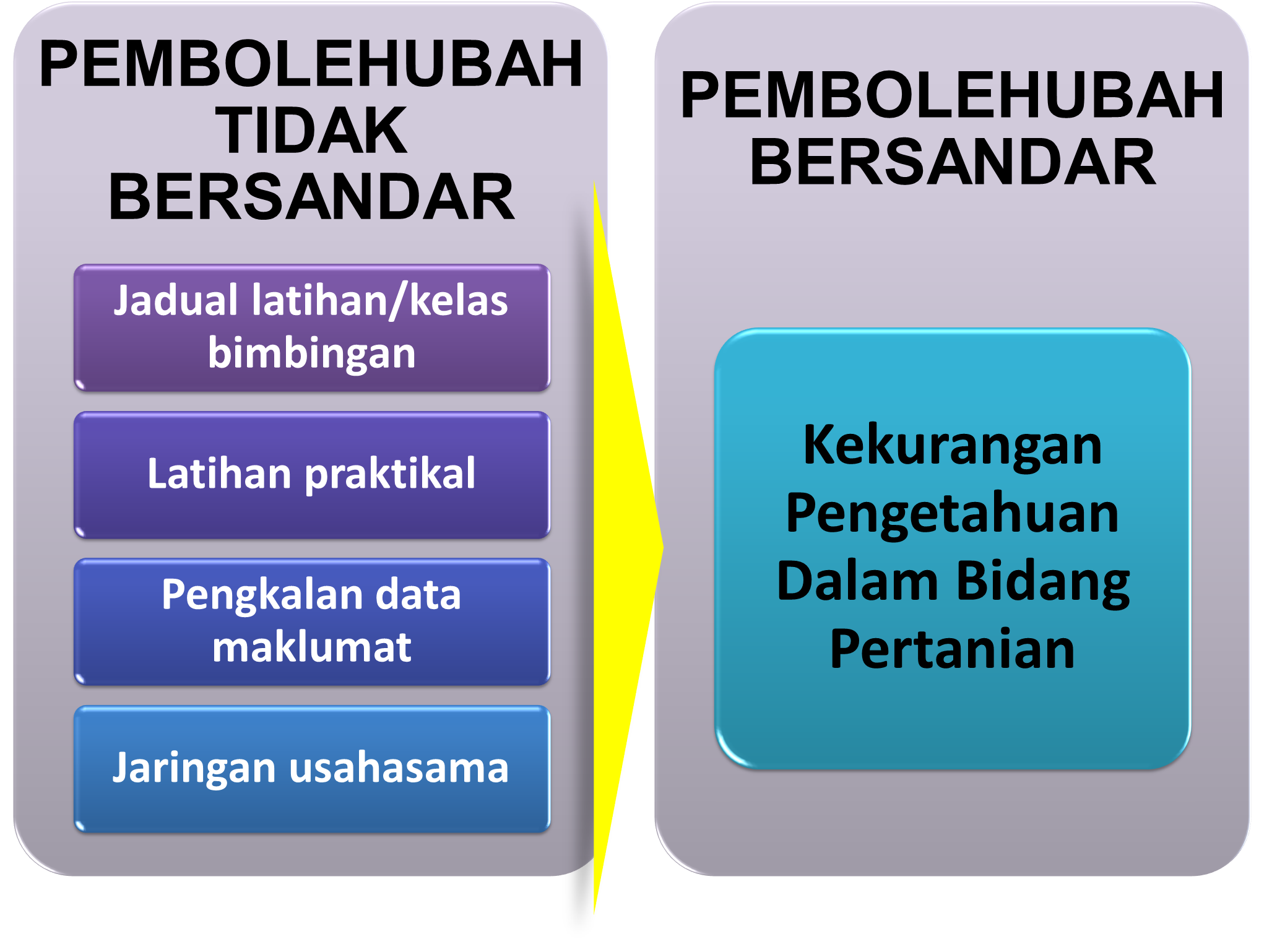 BAB IVANALISIS KAJIAN4.1	PengenalanBab ini akan mengupas serta menerangkan keputusan dan penemuan yang diperolehi dari hasil analisis ke atas dapatan maklumat yang telah dijalankan melalui 50 soal selidik yang telah dikembalikan oleh responden. Selain itu maklumat juga diterima melalui sesi temubual yang telah dijalankan ke atas 15 orang usahawan muda yang terlibat secara langsung dengan usahawan tani. Proses penganalisisan data dan penyediaan laporan hasil kajian adalah berdasarkan matlamat serta objektif kajian yang telah dibentuk seperti di Bab 1.4.2	Analisis DeskriptifAnalisis data bagi kajian ini akan dipersembahkan dalam bentuk jadual kekerapan, carta pai dan carta bar. Dalam bahagian pertama iaitu maklumat berkaitan demografi seperti profil responden, maklumat usahawan tani, faktor-faktor penglibatan, faktor-faktor kejayaan, faktor-faktor kegagalan dan masalah-masalah yang dihadapi oleh responden semasa memulakan dan semasa mengendalikan perniagaan akan dianalisis menggunakan analisis deskriptif. Selain itu, analisis data akan dilakukan terhadap tahap pengelibatan, persepsi responden, tahap kejayaan dan tahap kegagalan usahawan tani dalam mengendalikan perniagaan akan turut dibincangkan dalam bahagian ini.4.2.1	Maklumat DemografiRajah 4.1 : Taburan Kekerapan Responden Mengikut UmurRajah 4.1 menunjukkan makluman responden seramai 50 orang yang dikenalpasti terlibat dalam aktiviti usahawan tani. Daripada Rajah 4.1 juga menyimpulkan bahawa majoriti responden berumur dalam lingkungan 26 tahun hingga 30 tahun iaitu seramai 18 orang. Seterusnya, terdapat seramai 12 orang responden yang berumur antara 31 hingga 35 tahun. Manakala, seramai 10 orang responden berumur di antara 21 dan 25 tahun 5 orang responden berumur di antara 36 sehingga 40 tahun dan akhir sekali seramai 5 orang berumur di bawah 20 tahun.Rajah 4.2 : Taburan Kekerapan Responden Mengikut Kelulusan AkademikMelalui Rajah 4.2, dapat disimpulkan bahawa majoriti daripada responden adalah mereka yang mendapat pendidikan di tahap sekolah menengah atas dengan jumlah seramai 38 orang responden yang mempunyai kelulusan Sijil Pelajaran Malaysia (SPM)/MCE. Seterusnya terdapat 4 orang responden yang hanya mempunyai tahap pendidikan di peringkat Penilaian Menengah Rendah (PMR). Sebanyak tiga orang responden memiliki kelayakan di peringkat Sijil Tinggi Persekolahan Malaysia (STPM), 3 orang responden mempunyai Diploma dan 2 orang responden mempunyai Ijazah Sarjana Muda Kelayakan di pering dan diikuti 37 orang responden mempunyai kelulusan di peringkat PMR/SRP. Dapatan juga menunjukkan terdapat 38 orang responden yang mempunyai kelulusan dari universiti dan institusi pengajian tinggi yang lain di peringkat sijil, diploma dan ijazah sarjana muda.4.2.2	Bahagian B : Maklumat Penglibatan dalam Usahawan TaniSeterusnya Bahagian ini akan menerangkan secara langsung hasil dapatan maklumat berkenaan dengan aspek penglibatan usahawan tani dalam aktiviti-aktiviti pertanian. Selain itu bahagian ini juga akan menerangkan berkenaan dengan maklumat penglibatan dalam bidang usahawan tani serta melibatkan aspek-aspek yang menjadikan faktor pendorong dalam menyebabkan usahawan tani tersebut menceburi bidang pertanian.Rajah 4.3 : Taburan Kekerapan Responden Mengikut Latar Belakang Ahli Keluarga YangMenjadi UsahawanBerdasarkan Rajah 4.3, daripada 50 jumlah responden, seramai 34 orang responden mempunyai ahli keluarga yang terlibat menjadi seorang usahawan. Manakala seramai 16 orang responden tidak mempunyai ahli keluarga yang menjadi usahawan.Rajah 4.4 : Taburan Kekerapan Faktor-faktor Penglibatan Usahawan Muda dalam PertanianBerdasarkan Rajah 4.4, seramai 22 orang responden telah melibatkan diri dalam bidang usahawan tani disebabkan kemudahan sokongan serta bantuan yang diberikan oleh Kerajaan. Seterusnya seramai 17 responded telah meletakkan bidang usahawan tani sebagai pekerjaan utama mereka untuk mendapatkan pendapatan bulanan. Juga boleh disimpulkan melalui Rajah 4.4, seramai 6 orang responden mewarisi atau meneruskan aktiviti usahawan tani. Tiga orang responden menyatakan bahawa penglibatan mereka dalam bidang usahawan tani adalah disebabkan oleh sokongan keluarga. Seorang responden menyatakan bahawa faktor minat adalah menjadi pendorong utama untuk menceburi bidang tersebut dan akhir sekali seorang responden meletakkan bidang usahawan tani sebagai satu daripada kerja sampingan. Rajah 4.5 : Taburan Kekerapan Faktor-faktor Penglibatan Usahawan Muda dalam PertanianRajah 4.5 menunjukkan taburan kekerapan bagi faktor-faktor yang berkemungkinan memyebabkan kegagalan atau perniagaan tani yang diusahakan kurang berjaya. Dari jumlah responden seramai 50 orang, seramai 13 orang responden bersetuju dengan faktor utama suatu pernigaan pertanian itu kurang berjaya adalah disebabkan kurang pengetahuan dan pendedahan mengenai selok belok pengurusan perniagaan. Seterusnya seramai 11 orang responden pula berpandangan bahawa kurangnya pengetahuan dalam hal-ehwal teknik penjualan, pepemasaran dan promosi menjadi suatu masalah utama dalam melaksanakan perniagaan mereka. Daripada Rajah 4.5 ini juga sebanyak 11 responden menyatakan bahawa jaringan perniagaan adalah merupakan suatu perkara yang penting di mana untuk meningkatkan kerjasama dengan usahawan-usahawan tani yang lain bagi tujuan pemasaran, khidmat bantuan dan sokongan dan sebagainya.Di antara sebab-sebab lain yang turut dinyatakan oleh responden, seramai 9 orang menyatakan bahawa kurang pengetahuan dalam bidang pengurusan kewangan serta amalan pertanian baik adalah merupakan satu faktor yang mempengaruhi keteguhan sesebuah perniagaan tani. Dalam hal ini juga terdapat 4 orang respondenmenyatakan kurang bantuan daripada Kerajaan juga mempengaruhi kelangsungan perniagaan mereka. Akhir sekali seramai dua orang responden menyatakan kegagalan dalam penetapan strategi dan matlamat perniagaan menjadi suatu faktor yang mempengaruhi perniagaan mereka.4.3	Analisis Strength-Weaknesses-Opportunities-Threats (SWOT)Dalam membuat analisis berdasarkan maklumat yang diperolehi, peringkat Analisis SWOT akan dilakukan untuk mendapatkan gambaran secara holistik berkenaan dengan isu, masalah yang dihadapi berkenaan dengan kajian ini.4.3.1 Analisis StrengthGolongan belia dikategorikan sebagai aset bernilai negara kerana mereka adalah pewaris yang akan meneruskan kesinambungan pembangunan negara dan merupakan sumber tenaga kerja yang terpenting. Sumber tenaga yang menjadi tunggak negara ini, mestilah dibangunkan dan digembleng supaya menjadi suatu sumber yang berkualiti dan produktif. Seandainya belia kita tidak mampu untuk meneruskan usaha-usaha serta mengekalkan kejayaan yang sedang dicapai dan seterusnya mencipta kemajuan pada masa akan datang, dikhuatiri pertumbuhan ekonomi yang sedang rancak meningkat maju akan terencat.Berdasarkan maklumat yang diterima daripada responden, majoriti responden telah meletakkan penglibatan dalam usahawan tani sumber sebagai sumber pendapatan utama adalah merupakan faktor dorongan utama. Ini dapat dilihat dengan keadaan latar belakang akademik mereka yang hanya tamat persekolahan di peringkat SPM meletakkan mereka pilihan tunggal dalam memilih kerjaya. Di samping itu juga keadaan persekitaran luar bandar juga menyediakan ruang dan peluang bagi mereka untuk terlibat dalam aktiviti pertanian.Melalui dapatan kajian daripada maklumbalas responden juga, sokongan daripada kerajaan juga menjadikan faktor dorongan utama bagi golongan-golongan belia ini untuk menceburi bidang perniagaan berteraskan pertanian. Sepertimana yang telah diterangkan sebelum ini, Kerajaan telah merangka dasar serta program dalam pembangunan belia terutamanya di bawah Kementerian Belia dan Sukan di mana pelbagai program-program belia telah dirangka dalam meningkatkan penyertaan belia dalam aktiviti sosioekonomi serta kemasyarakatan. Kerajaan juga banyak menyediakan peluang dalam bentuk bantuan mikro kredit sebagai bantuan asas kepada golongan-golongan usahawan belia ini untuk memulakan perniagaan mereka. Bantuan Kerajaan seumpama ini boleh diperolehi melalui agensi-agensi kerajaan seperti TEKUN, Majlis Amanah Rakyat (MARA) serta SME Bank. Walau bagaimanapun, pemohon perlulah menyediakan sebuah kertas cadangan yang konkrit yang menyatakan dengan jelas dangan pengurusan kewangan, strategi perniagaan, aliran tunai, sasaran indikator untuk memastikan perniagaan yang diceburi itu mempunyai daya kelangsungan dan potensi untuk berkembang.Berdasarkan hasil dapat kajian, boleh dirumuskan bahawa faktor minat, mudah mendapatkan sokongan kerajaan dan ingin berdikari merupakan faktor pendorong utama usahawan belia menceburi bidang perniagaan. Usahawan belia yang merupakan responden utama juga turut menyatakan bahawa faktor kehilangan pekerjaan dan faktor ketidakpuasan hati terhadap pekerjaan dahulu bukan merupakan penyebab mereka menceburi bidang perniagaan berteraskan pertanian.4.3.2	Analisis WeaknessesMelalui hasil tinjauan soal selidik, kebanyakan responden berpandangan bahawa elemen kemahiran dalam pengurusan perniagaan adalah merupakan elemen yang palingmempengaruhi kegagalan usahawan belia dalam bidang perniagaan tani. Faktor kurang pengetahuan tentang pemasaran, kurang kemahiran membuat keputusan dan masalah mendapatkan modal merupakan faktor utama yang menyumbang kepada kegagalan usahawan belia dalam perniagaan.Semasa memulakan perniagaan, majoriti usahawan wanita menghadapi masalah kekurangan modal, kurang pengetahuan dalam pemasaran, kurang pengetahuan dalam penggunaan IT, strategi pemasaran yang kurang berkesan, kurang mahir dalam pengurusan dan pentadbiran organisasi, mendapatkan pinjaman bank/swasta, kurang pengetahuan dalam perniagaan, persaingan yang mencabar, kurang pengetahuan teknikal, masalah mendapatkan bekalan pada harga rendah, masalah mendapatkan kredit dari pembekal, masalah untuk mendapatkan khidmat nasihat serta kurang kemahiran dalam membuat keputusan berkaitan perniagaan4.3.3	Analisis OpportunitiesKerajaan juga banyak menyediakan peluang dalam bentuk bantuan mikro kredit sebagai bantuan asas kepada golongan-golongan usahawan belia ini untuk memulakan perniagaan mereka. Bantuan Kerajaan seumpama ini boleh diperolehi melalui agensi-agensi kerajaan seperti TEKUN, Majlis Amanah Rakyat (MARA) serta SME Bank. Walau bagaimanapun, pemohon perlulah menyediakan sebuah kertas cadangan yang konkrit yang menyatakan dengan jelas dangan pengurusan kewangan, strategi perniagaan, aliran tunai, sasaran indikator untuk memastikan perniagaan yang diceburi itu mempunyai daya kelangsungan dan potensi untuk berkembang.4.3.4	Analisis ThreatsMelibatkan diri dalam bidang perniagaan adalah suatu perkara yang berisiko sekiranya tidak ada kemahiran dan pengetahuan berkaitan perniagaan. Sehubungan itu, penglibatan usahawan belia dilihat terlalu sedikit dalam bidang usahawan tani. Berdasarkan maklumat yang diterima melalui sesi temubual juga, kurang pengetahuan berkaitan strategi perniagaan serta asas-asas pengurusan perniagaan adalah merupakan faktor utama yang mempengaruhi kelangsungan perniagaan tersebut. Para golongan muda ini seharusnya diberikan kursus asas perniagaan yang membolehkan mereka mendapat pendedahan awal terhadap pengurusan perniagaan. Dalam hal ini, pihak Kerajaan telah merangka program pembangunan belia di bawah Kementerian Belia dan Sukan dalam menjalankan kursus-kursus asas perniagaan dan memberi pendedahan yang luas mengenai peluang perniagaan dalam bidang perusahaan kecil dan sederhana (PKS) serta dalam bidang pertanian. Selain itu, pendedahan yang sewajarnya seharusnya dibekalkan kepada golongan belia ini mengenai pelbagai maklumat perniagaan dan menerangkan akan potensi peluang-peluang baru perniagaan menerusi persatuan belia di sesuatu kawasan. Dalam hal ini, melalui penyertaan dalam persatuan belia setempat juga, aktiviti perniagaan dan pengurusan perniagaan mereka juga boleh dipantau dari semasa ke semasa secara lebih sistematik lagi.BAB VKESIMPULAN DAN CADANGAN PENAMBAHBAIKAN5.1	PengenalanBab akhir ini akan membincangkan berkenaan rumusan hasil kajian dan cadangan bagi menyelesaikan penemuan-penemuan masalah yang timbul berdasarkan dapatan kajian mengenai faktor-faktor yang mempengaruhi kegagalan golongan usahawan tani jalan menjalankan perniagaan pertanian di Daerah Segamat. Rumusan secara keseluruhan juga akan mengupas cadangan penyelesaian kepada masalah tersebut dalam membantu jabatan dan agensi berkenaan yang terlibat dalam aspek pembangunan belia untuk memperhalusi rangka kerja dasar serta aktiviti yang dilakukan.5.2	Pencapaian Matlamat dan Objektif KajianBerdasarkan kepada kajian ini dan analisis yang dibuat, matlamat dan objektif kajian telah dapat dicapai seperti yang diterangkan melalui Bab 2 hingga Bab 5. Jika dilihat kepada matlamat dan objektif kajian ini, ia menerangkan dengan lebih mendalam berkaitan dengan faktor-faktor yang mempengaruhi kegagalan dalam menjalankan aktiviti usahawan dalam bidang pertanian.Berdasarkan kajian yang telah dilakukan, terdapat beberapa masalah-masalah utama yang membelenggu usahawa-usahawan dari aspek kompetensi, pengurusan peniagaan serta bantuan serta sokongan daripada pihak kerajaan.5.3	Cadangan PenambahbaikanMelihat kepada kepentingan sektor pertanian dalam pembangunan ekonomi negara, penekanan seharusnya diberikan dalam meningkatkan penglibatan golongan-golongan belia untuk menceburi bidang pertanian. Sepertimana yang telah dinyatakan, pihak kerajaan telah merangka strategi pelaksanaan dalam  membantu golongan-golongan usahawan dalam bentuk pemberian insentif, khidmat nasihat, pembiayaan program pembangunan belia dan sebagainya. Walau bagaimanapun, berdasarkan kepada maklumbalas yang diterima daripada responden, kebanyakkan usahawan tani ini tidak mengetahui kewujudan akan segala program dan bantuan yang disediakan oleh pihak Kerajaan menerusi pelbagai kementerian dan agensi. Di antara cadangan-cadangan penambahbaikan yang boleh dipertimbangkan dalam  mempekemaskan lagi perancangan untuk mempertingkatkan penyertaan golongan belia dalam bidang pertanian adalah seperti berikut:Mempertingkatkan kompetensi dan kemahiran golongan belia yang terlibat dalam bidang pertanian dengan menyediakan kursus-kursus pembangunan keusahawanan sekala berkala. Kebanyakan golongan ini berlatarbelakangkan kelulusan akademik di peringkat SPM, oleh yang sedemikian, mereka kurang pengetahuan dan pendedahan mengenai selok belok pengurusan perniagaan. Kursus-kursus yang perlu dijalankan adalah melibatkan aspek pengurusan perniagaan, pengurusan kewangan, pengurusan strategi perniagaan, pengurusan pemasaran dan sebagainya.Memperkasakan semula persatuan-persatuan belia setempat sebagai wadah penggerak bagi meningkatkan penyertaan belia dalam aktiviti kemasyaratan dan komuniiti. Ini juga dapat menyediakan platform kepada golongan-golongan belia ini untuk bertukar-tukar pengetahuan dan pengalaman di samping dapat mewujudkan rangkaian kerjasama di antara mereka.5.4	Limitasi KajianSepanjang tempoh menjalankan kajian ini, terdapat beberapa kekangan yang membataskan pergerakan menyebabkan wujudnya limitasi bagi mendapatkan maklumat lengkap. Ini merupakan punca kepada kekurangan yang terdapat di dalam kertas kajian ini. Antara limitasi yang dihadapi sepanjang tempoh menjalankan kajian adalah seperti berikut:Tempoh Masa Yang Singkat dan TerhadTempoh masa selama 10 hari ternyata singkat dan telah menjejaskan keupayaan untuk mengumpul serta mendapatkan maklumat dengan lebih terperinci. Jumlah responden yang diperlukan untuk mengisi borang soal selidik juga terpaksa dihadkan disebabkan oleh faktor kesuntukan masa serta kedudukan lokasi yang agak berjauhan di antara satu sama lain. Kebanyakan lokasi yang dipilih adalah berdasarkan maklumat yang diperolehi daripada Pejabat Belia dan Sukan dan juga penduduk tempatan.Selain daripada menjalankan kajian dan mengumpul data berkaitan, kami peserta DPA juga terlibat dalam mengendalikan aktiviti kemasyarakatan di peringkat Kampung dan Daerah. Hal ini turut menyebabkan penulis mempunyai masa yang terhad kerana perlu mengaturkan program/aktiviti yang melibatkan penglibatan seluruh peserta DPA dan penduduk di Daerah Segamat. Adakalanya pemilihan waktu bagi pelaksanaan program/aktiviti bertindih dengan masa yang telah ditetapkan bagi tujuan temubual menyebabkan penulis dan ahli kumpulan terpaksa meminda ke suatu masa yang lebih sesuai. Kemudahan Pengangkutan Yang Terhad Pergerakan penulis juga agak terbatas disebabkan oleh faktor kemudahan pengangkutan yang terhad. Keluarga angkat hanya memiliki sebuah kereta yang digunakan untuk aktiviti harian mereka manakala sebuah motosikal bagi kegunaan anak lelaki mereka ke tempat kerja. Permuafakatan antara beberapa keluarga angkat telah bersetuju untuk meminjamkan sebuah kereta Perodua Kancil bagi kegunaan penulis dan beberapa peserta DPA lain yang tinggal di kampung yang sama. Walaupun kajian ini memerlukan banyak pergerakan dan pemerhatian untuk mengumpul maklumat yang berkaitan, namun hasil tolak ansur dan kerjasama daripada peserta-peserta sekampung masalah ini bukanlah faktor yang menyumbang ke arah limitasi yang besar kepada penulis.Walau bagaimanapun, kedudukan rumah keluarga angkat bagi setiap ahli kumpulan yang sangat jauh di antara satu sama lain telah menyukarkan kami untuk berkumpul dan berbincang. Satu-satunya tempat yang paling sesuai untuk berkumpul dan berbincang adalah di Bandar Segamat yang mengambil masa sekitar 30 hingga 45 minit perjalanan dengan kenderaan dari tempat tinggal penulis iaitu di Mukim Jementah. Kurang Maklumat Lengkap dan Data Yang SpesifikWalaupun Jabatan Belia dan Sukan memperuntukkan maklumat berkaitan aktiviti belia di Daerah Segamat, namun tiada data yang lengkap dan spesifik berkaitan penglibatan belia dalam bidang pertanian.5.5	Cadangan Untuk Kajian LanjutanPenglibatan golongan belia dalam bidang pertanian masih lagi merupakan satu cabaran yang perlu ditangani oleh pihak berwajib. Penyertaan golongan ini dilihat sebagai satu pemangkin generasi akan datang dalam mempergiatkan usaha untuk membentuk sebuah masyarakat yang mampu berdikari di samping menggunakan peluang, potensi guna tanah yang masih luas terdapat di kawasan luar bandar. Di samping itu juga, penglibatan sebagai usahawan tani juga dapat mempertingkatkan tahap sosioekonomi penduduk luar bandar di samping membangunkan ekonomi kawasan setempat.Menyedari kepentingan ini, adalah perlu sekiranya satu kajian lanjutan diadakan di peringkat yang lebih besar mengikut keadaan demografi yang berbeza untuk mendapatkan hasil kajian yang menyeluruh bagi mengambarkan tahap penyertaan belia dalam bidang pertanian. Di samping itu juga, kajian lanjutan ini penting untuk memantau serta mendalami permasalahan yang dihadapi oleh golongan usahawan muda ini dari segi isu dan cabaran yang dihadapi dalam menjalankan perniagaan. Selain itu, kelangsungan dalam pemantauan juga dapat dilaksanakan untuk membantu pihak kerajaan menerusi jabatan dan agensi berkaitan untuk merangka dasar serta melaksanakan program-program kerajaan yang melibatkan pembangunan belia.5.6	KesimpulanKajian yang dijalankan ini dilihat telah menerangkan hasil dapatan mengenai isu dan masalah serta faktor-faktor yang wujud yang mempengaruhi kegagalan usahawan tani dalam aktiviti perniagaan mereka. Oleh yang sedemikian, adalah diharapkan hasil dapat kajian ini dapat diguna pakai dan dipertimbangkan kepada pihak berwajib yang terdapat di peringkat daerah, negeri dan persekutuan.RUJUKANUcapan Bajet Negeri Johor 2012Akta Pertubuhan Belia Dan Pembangunan Belia 2007Penglibatan Kaum Wanita Dalam Aktiviti Keusahawanan Di Negeri Johor: Kajian Terhadap Faktor-Faktor Kritikal Kejayaan Dan Kegagalan Pengendalian Perniagaan, Thuaibah @ Suaibah Binti Abu Bakar, Universiti Teknologi Malaysia, 2007Belia Usahawan Tani Siswazah: Isu Dan Cabaran, Dr. Norhasni Binti Zainal Abiddin, Universiti Putra MalaysiaFaktor-Faktor Yang Mempengaruhi Kejayaan Usahawan Kredit Mikro Di Negeri Johor, Prof. Madya Dr. Mohd. Hassan Bin Mohd. Osman, Universiti Teknologi Malaysia, 2007Keperluan Program Pendidikan Pertanian Di Kalangan Beliatani Di Kawasan Luar Bandar, Dr. Hajjah Norsida Man Dan Prof. Dr. Haji Azimi Hamzah, Universiti Putra Malaysia, 2007Faktor-Faktor Yang Mempengaruhi Belia Melayu Di Felda Bukit Aping Barat, Kota Tinggi, Johor Memilih Sektor Pertanian Sebagai Satu Kerjaya, Yahya Bin Buntat & Asadul Khair Bin Osman, Universiti Teknologi MalaysiaKajian Aspirasi Keusahawanan Belia Terhadap Memupuk Budaya Keusahawanan Ke Arah Menuju Pencapaian Wawasan 2020, Profesor Dr. Nurizan Yahaya, Institut Penyelidikan Pembangunan Belia Malaysia (IPPBM)Kajian Keteguhan Kewangan Di Kalangan Belia, Mohd. Fazli Sabri, Institut Penyelidikan Pembangunan Belia Malaysia (IPPBM)Kajian Status dan Masalah Penglibatan Belia ECER Dalam Bidang Pertanian Dan Agroindustri, Universiti Malaysia KelantanBIL.MUKIMLUAS (HEKTAR)1Bekok78,476.632Labis42,216.803Gemas30,043.864Buloh Kasap26,158.885Jementah22,791.896Chaah18,388.917Sungai Segamat18,129.918Pogoh16,291.029Jabi13,985.9310Sermin12,172.9411Gemereh2,071.99JUMLAHJUMLAH280,728.76BIL.MUKIMBIL. PENDUDUK1Sungai Segamat37,1152Jementah15,9353Gemereh6,6374Jabi8,4995Sermin1,7406Buloh Kasap22,1817Gemas13,6348Pogoh16,2339Labis31,05110Bekok5,93411Chaah13,459JUMLAHJUMLAH172,418BIL.KAUMBIL. PENDUDUK1Melayu90,1352Cina63,5463India16,3204Lain - lain6725Bukan Warganegara1,745JUMLAHJUMLAH172,418